УКРАЇНА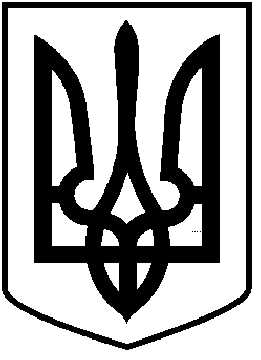 ЧОРТКІВСЬКА  МІСЬКА  РАДАДЕВ’ЯТА  СЕСІЯ СЬОМОГО СКЛИКАННЯРІШЕННЯвід  24 травня 2016  року                                                             № 217м. ЧортківПро  затвердження   Положення   про   відділмістобудування,  архітектури  та капітального будівництва  Чортківської  міської  ради  та Положення  про загальний відділ апаратуЧортківської міської ради           Враховуючи рішення міської ради № 122 від 19 лютого 2016 року «Про затвердження структури і чисельності апарату міської  ради та виконавчих органів міської ради», керуючись статтями 26,54,59 Закону України «Про місцеве самоврядування в Україні»   та  враховуючи  рекомендації  постійних комісій з питань містобудування, земельних відносин екології та сталого розвитку та  з питань дотримання законності, охорони громадського порядку та депутатської етики,  міська радаВИРІШИЛА:1.Затвердити  Положення про відділ містобудування, архітектури та капітального будівництва Чортківської міської ради в  новій редакції  згідно додатку № 1.2.Затвердити  Положення  про  загальний відділ апарату  Чортківської     міської ради   новій редакції  згідно додатку № 2.3. Вважати таким, що втратили чинність рішення  Чортківської міської ради від 17 березня 2015 року № 41 «Про внесення змін до Положення про відділ містобудування, архітектури та капітального будівництва Чортківської міської ради» та  від 24 грудня 2013 року № 477 «Про  затвердження  Положення про  загальний відділ Чортківської міської ради Тернопільської  області». 4. Контроль за  виконання рішення покласти на постійні депутатські  комісії з питань містобудування, земельних відносин екології та сталого розвитку та  комісію з питань дотримання законності, охорони громадського порядку та депутатської етики міської ради.Міський голова                                                               Володимир  ШМАТЬКО